СОБРАНИЕ ПРЕДСТАВИТЕЛЕЙ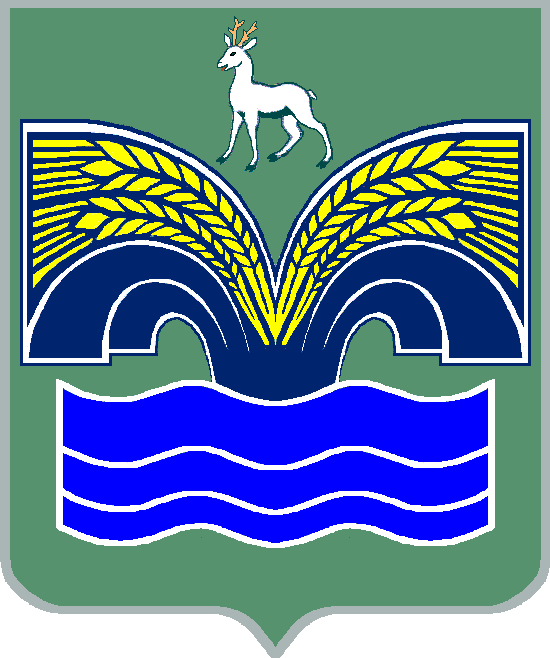 СЕЛЬСКОГО ПОСЕЛЕНИЯ КРАСНЫЙ ЯРМУНИЦИПАЛЬНОГО РАЙОНА КРАСНОЯРСКИЙСАМАРСКОЙ ОБЛАСТИТРЕТЬЕГО СОЗЫВАРЕШЕНИЕот 5 ноября 2019 года № 59О внесении изменений в коэффициенты, влияющие на размер арендной платы за использование земельных участков, государственная собственность на которые не разграничена, находящихся на территории сельского поселения Красный Яр муниципального района Красноярский  Самарской области и предоставляемых для целей, не связанных со строительствомВ целях обеспечения эффективного использования земельных участков, государственная собственность на которые не разграничена, находящихся на территории сельского поселения Красный Яр муниципального района Красноярский Самарской области, руководствуясь постановлением Правительства Самарской области от 06.08.2008 N 308 "Об утверждении Порядка определения размера арендной платы за земельные участки, государственная собственность на которые не разграничена, находящиеся на территории Самарской области и предоставленные в аренду без торгов",  Решением Собрание представителей муниципального района Красноярский Самарской области от 27.02.2019 года № 8-СП «О внесении изменений в коэффициенты, влияющие на размер арендной платы за использование земельных участков, государственная собственность на которые не разграничена, находящихся на территории муниципального района Красноярский Самарской области и предоставляемых для целей, не связанных со строительством», Собрание представителей сельского поселения Красный Яр муниципального района Красноярский Самарской области РЕШИЛО:Внести изменения в коэффициенты, влияющие на размер арендной платы за использование земельных участков, государственная собственность на которые не разграничена, находящихся на территории сельского поселения муниципального района Красноярский Самарской области и предоставляемых для целей, не связанных со строительством, утвержденные решением Собрания представителей сельского поселения  муниципального района Красноярский Самарской области от 13.09.2018 N 36, изложив Приложение № 1 Методики,  в следующей редакции:2. Опубликовать настоящее решение в газете «Планета Красный Яр» и разместить на официальном сайте администрации сельского поселения Красный Яр в сети Интернет http://www.kryarposelenie.ru.3. Настоящее решение вступает в силу со дня его официального опубликования. N п/пВиды целевого (функционального и разрешенного) использования земельных участковЗначение Кв1Земельные участки, предназначенные для размещения домов среднеэтажной и многоэтажной жилой застройки0,032Земельные участки, предназначенные для размещения домов малоэтажной жилой застройки, в том числе индивидуальной жилой застройки0,042.1Земельные участки, предназначенные для ведения личного подсобного хозяйства0,033Земельные участки, предназначенные для размещения гаражей и автостоянокЗемельные участки, предназначенные для размещения гаражей и автостоянокЗемельные участки, предназначенные для размещения гаражей и автостоянок3.1Земельные участки, предназначенные для размещения гаражей0,093.2Земельные участки, предназначенные для размещения автостоянок0,14Земельные участки, предназначенные для дачного строительства, садоводства и огородничества0,025Земельные участки, предназначенные для размещения объектов торговли, общественного питания, бытового обслуживанияЗемельные участки, предназначенные для размещения объектов торговли, общественного питания, бытового обслуживанияЗемельные участки, предназначенные для размещения объектов торговли, общественного питания, бытового обслуживания5.1Земельные участки, предназначенные для размещения объектов общественного питания0,055.2Земельные участки, предназначенные для размещения объектов торговли0,255.3Земельные участки, предназначенные для размещения автомоек и станций технического обслуживания0,25.4Земельные участки, предназначенные для размещения АЗС и АГЗС0,075.5Земельные участки, предназначенные для размещения лодочных станций0,055.6Земельные участки, предназначенные для размещения аптек0,25.7Земельные участки, предназначенные для размещения парикмахерских0,26Земельные участки, предназначенные для размещения гостиниц0,27Земельные участки, предназначенные для размещения офисных зданий делового и коммерческого назначения0,058Земельные участки, предназначенные для размещения объектов рекреационного и лечебно-оздоровительного назначенияЗемельные участки, предназначенные для размещения объектов рекреационного и лечебно-оздоровительного назначенияЗемельные участки, предназначенные для размещения объектов рекреационного и лечебно-оздоровительного назначения8.1Земельные участки, предназначенные для культурно-оздоровительных целей0,0039Земельные участки, предназначенные для размещения производственных и административных зданий, строений, сооружений промышленности, коммунального хозяйства, материально-технического, продовольственного снабжения, сбыта и заготовокЗемельные участки, предназначенные для размещения производственных и административных зданий, строений, сооружений промышленности, коммунального хозяйства, материально-технического, продовольственного снабжения, сбыта и заготовокЗемельные участки, предназначенные для размещения производственных и административных зданий, строений, сооружений промышленности, коммунального хозяйства, материально-технического, продовольственного снабжения, сбыта и заготовок9.1Земельные участки, предназначенные для размещения производственных предприятий0,049.2Земельные участки, предназначенные для размещения объектов пищевой промышленности0,029.3Земельные участки, свободные от застройки, дворовые территории0,029.4Земельные участки, предназначенные для размещения складских помещений0,029.5Земельные участки, предназначенные для размещения объектов коммунального хозяйства0,0069.6Земельные участки, предназначенные для размещения объектов связи19.7Земельные участки, предназначенные для размещения линейных объектов110Земельные участки, предназначенные для размещения электростанций, обслуживающих их сооружений и объектов0,2511Земельные участки, предназначенные для размещения портов, водных, железнодорожных вокзалов, автодорожных вокзалов, аэропортов, аэродромов, аэровокзалов0,0312Земельные участки, занятые водными объектами, находящимися в обороте0,0713Земельные участки, предназначенные для разработки полезных ископаемых, размещения железнодорожных путей, автомобильных дорог, искусственно созданных внутренних водных путей, причалов, пристаней, полос отвода железных и автомобильных дорог, водных путей, трубопроводов, кабельных, радиорелейных и воздушных линий связи и линий радиофикации, воздушных линий электропередачи, конструктивных элементов и сооружений, объектов, необходимых для эксплуатации, содержания, строительства, реконструкции, ремонта, развития наземных и подземных зданий, строений, сооружений, устройств транспорта, энергетики и связи; размещения наземных сооружений и инфраструктуры спутниковой связи, объектов космической деятельности, военных объектов0,0314Земельные участки, предназначенные для сельскохозяйственного использования0,315Земельные участки, предназначенные для размещения административных зданий, объектов образования, науки, здравоохранения и социального обеспечения, физической культуры и спорта, культуры, искусства, религии0,00916Земельные участки, расположенные в черте населенных пунктов, предназначенные для целей, не указанных в пунктах 1 - 150,1617Земельные участки, отнесенные ко второй группе земель промышленности, энергетики, транспорта, связи, радиовещания, телевидения, информатики, земель для обеспечения космической деятельности, земель обороны, безопасности и земель иного специального назначения0,02518Земельные участки, отнесенные к третьей группе земель промышленности, энергетики, транспорта, связи, радиовещания, телевидения, информатики, земель для обеспечения космической деятельности, земель обороны, безопасности и земель иного специального назначения0,0419Земельные участки, отнесенные к четвертой группе земель промышленности, энергетики, транспорта, связи, радиовещания, телевидения, информатики, земель для обеспечения космической деятельности, земель обороны, безопасности и земель иного специального назначения120Земельные участки, отнесенные к пятой группе земель промышленности, энергетики, транспорта, связи, радиовещания, телевидения, информатики, земель для обеспечения космической деятельности, земель обороны, безопасности и земель иного специального назначения0,0221Земельные участки, отнесенные к шестой группе земель промышленности, энергетики, транспорта, связи, радиовещания, телевидения, информатики, земель для обеспечения космической деятельности, земель обороны, безопасности и земель иного специального назначения0,0122Земельные участки, отнесенные к первой группе земель сельскохозяйственного назначения0,01522.1Земельные участки, отнесенные к первой группе земель сельскохозяйственного назначения и подлежащие введению в сельскохозяйственный оборот0,00522.2Необрабатываемые земельные участки, отнесенные к первой группе земель сельскохозяйственного назначения0,01523Земельные участки, отнесенные ко второй группе земель сельскохозяйственного назначения0,00524Земельные участки, отнесенные к третьей группе земель сельскохозяйственного назначения0,0825Земельные участки, отнесенные к четвертой, пятой и шестой группе земель сельскохозяйственного назначения0,02526Земельные участки, отнесенные к землям особо охраняемых территорий и объектов0,02Председатель Собрания представителей сельского поселения Красный Яр муниципального района Красноярский Самарской области _______________ А.С. ЕриловГлава сельского поселенияКрасный Ярмуниципального районаКрасноярский Самарской области_______________ А.Г. Бушов